На основании приказа управления образования и молодежной политики администрации Козловского района от 25.01.2022 №52-У «О проведении муниципального этапа республиканского конкурса «Учитель года Чувашии - 2022» управление образования и молодежной политики администрации Козловского района сообщает о том, что конкурсные испытания учителя школ района, участники муниципального этапа республиканского конкурса «Учитель года - 2022», пройдут  на базе МАОУ «Козловская СОШ № 2» и МБОУ «Андреево-Базарская СОШ» согласно графику (Приложение 1) и расписанию (Приложение 2).Участники проходят конкурсные испытания, которые включают в себя:Конкурсное задание «Урок».Конкурсное задание «Мастер - класс».Конкурсное задание «Классный час» (темы прилагаются на 01.03.2022 г.)Начальник                                                                                                             И.А. ЛарионоваИсп. Анилина Н.В.kozlov_metod@cap.ru8(83534)2-12-48Приложение 1 к письму управления образования и молодежной политикиадминистрации Козловского района от 24.02.2022 №08-01-22/205График прохождения конкурсных испытаний учителями, участниками муниципального этапа республиканского конкурса «Учитель года - 2022»Приложение 2 к письму управления образования и молодежной политикиадминистрации Козловского района от 24.02.2022 №08-01-22/205Расписание прохождения конкурсных испытаний учителями, участниками муниципального этапа республиканского конкурса «Учитель года – 2022»01 марта 2022 года на базе МБОУ «Андреево-Базарская СОШ»Расписание прохождения конкурсных испытаний учителями, участниками муниципального этапа республиканского конкурса «Учитель года - 2022»03 марта  2022 года на базе МАОУ «Козловская СОШ №2»Темы для конкурсного задания «Классный час» для 1 потока конкурсантов на 01.03.2022 г.:«Ученик – патриот и гражданин».«Интернет. Помогает или приносит вред».Примечание: темы для конкурсного задания «Классный час» для 2 потока конкурсантов будут отправлены на электронные почты 28.02.2022 г. 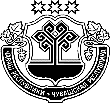 Чăваш РеспубликинКуславкка район администрацийĕнвĕрентÿ управленийĕУправление образованияадминистрации Козловского районаЧувашской Республики. Козловка, ул. Ленина, 55тел./факс: 8(83534)2-15-30e-mail: kozlov_obrazov@ cap.ruот     24.02.2022     № 08-01-22/205                На  №            от  ____Руководителямобщеобразовательных учреждений Козловского района№ п/пФ.И.О. конкурсантаШколаДата проведенияМесто проведенияЗаявленный класс на проведение урокаКоличество учащихся в классе (чел.)1Ефимова Валентина ПавловнаМАОУ «Козловская СОШ № 2»01 марта 2022 г.МБОУ «Андреево-Базарская СОШ»292Денисов Сергей АлександровичМБОУ «Тюрлеминская СОШ»01 марта 2022 гМБОУ «Андреево-Базарская СОШ»553Алендеева Ольга ПетровнаМАОУ «Байгуловская СОШ»01 марта 2022МБОУ «Андреево-Базарская СОШ»554Егорова Светлана СергеевнаМБОУ «Козловская СОШ №3»01 марта 2022 гМБОУ «Андреево-Базарская СОШ»6 85Иванов Андрей ПетровичМБОУ «Андреево-Базарская СОШ»03 марта 2022 гМАОУ «Козловская СОШ №211146Антипов Денис ЛьвовичМБОУ «Еметкинская СОШ»03 марта 2022 гМАОУ «Козловская СОШ №25167Сорокина Людмила ПетровнаМБОУ «Солдыбаевская ООШ им. А.Г. Журавлева»03 марта 2022 гМАОУ «Козловская СОШ №27Б198Иванова Надежда МефодьевнаМБОУ «Карамышевская СОШ»03 марта 2022 гМАОУ «Козловская СОШ №27А16ВремяКонкурсного заданияУчебный предметУчебный предметКлассКлассКол-во уч-ся в классеКол-во уч-ся в классеКол-во уч-ся в классеКабинетФ.И.О. конкурсантаФ.И.О. конкурсанта08.00-08.15Встреча конкурсантовучительская08.15-09.00(1 урок)урок Литературное чтениеЛитературное чтение22999Кабинет начальных классов, 1 этажЕфимова В.П.Ефимова В.П.09.10-09.55(2 урок)УрокИстория История 55555Кабинет начальных классов, 1 этажАлендеева О.П. Алендеева О.П. 10.05-10.50(3 урок)Урокмузыкамузыка66888Кабинет начальных классов, 1 этажЕгорова С.С.Егорова С.С.11.00-11.45(4 урок)УрокФизическая культураФизическая культура55555Спортивный залДенисов С.А.Денисов С.А.11.45-12.00Перерыв Перерыв Перерыв Перерыв Перерыв Перерыв Перерыв Перерыв Перерыв Перерыв Перерыв 12.05-12.25Классный часКабинет начальных классовКабинет начальных классовКабинет начальных классовЕфимова В.Н.Ефимова В.Н.12.30-12.50Классный часКабинет начальных классовКабинет начальных классовКабинет начальных классовАлендеева О.П. Алендеева О.П. 12.55-13:15Классный часКабинет начальных классовКабинет начальных классовКабинет начальных классовЕгорова С.С.Егорова С.С.13.20-13.40Классный часКабинет начальных классовКабинет начальных классовКабинет начальных классовДенисов С.А.Денисов С.А.13.40-13.50Перерыв Перерыв Перерыв Перерыв Перерыв Перерыв Перерыв Перерыв Перерыв Перерыв Перерыв 13.50-14.10Мастер классКабинет начальных классовКабинет начальных классовКабинет начальных классовЕфимова В.Н.14.15-14.35Мастер классКабинет начальных классовКабинет начальных классовКабинет начальных классовАлендеева О.П. 14.40-15.00Мастер классКабинет начальных классовКабинет начальных классовКабинет начальных классовЕгорова С.С.15.05-15.25Мастер классКабинет начальных классовКабинет начальных классовКабинет начальных классовДенисов С.А.ВремяКонкурсного заданияУчебный предметУчебный предметУчебный предметКлассКол-во уч-ся в классеКол-во уч-ся в классеКабинетФ.И.О. конкурсантаФ.И.О. конкурсанта08.00-08.30Встреча конкурсантовучительская каб. 31408.30-09.15(1 урок)Урокфизикафизикафизика7А1616Каб. 301Иванова Н.М.Иванова Н.М.09.25-10.10(2 урок)Урокгеометриягеометриягеометрия111414Каб. 204Иванов А.ПИванов А.П10.25-11.10(3 урок)Урокчувашский язык и литература чувашский язык и литература чувашский язык и литература 7Б1919Каб. 204Сорокина Л.П.Сорокина Л.П.11.25-12.10(4 урок)УрокФизическая культураФизическая культураФизическая культура51414Спортивный залАнтипов Д.Л.Антипов Д.Л.12.10-12.30обедобедобедобедобедобедобедобедобедобед12.30-12.50Классный часКаб. 204Иванова Н.МИванова Н.М12.55-13.15Классный час111414Каб. 204Иванов А.П.Иванов А.П.13.20-13.40Классный час7Б1919Каб. 204Сорокина Л.ПСорокина Л.П13.45-14.05Классный час51414Каб. 204Антипов Д.Л.Антипов Д.Л.14.05-14.10перерывперерывперерывперерывперерывперерывперерывперерывперерывперерыв14.10-14.30Мастер классМастер классКаб. 204Каб. 204Иванова Н.М.14.35-14.55Мастер классМастер классКаб. 204Каб. 204Иванов А.П15.00.15.20Мастер классМастер классКаб. 204Каб. 204Сорокина Л.П.15.25-15.45Мастер классМастер классКаб. 204Каб. 204Антипов Д.Л.